EGE ÜNİVERSİTESİ MÜH. FAKÜLTESİ GIDA MÜHENDSLİĞİ BÖLÜMÜ MEZUNLAR TOPLANTISINDAN BİR KAÇ KESİT ANI " SINIFTA MEZUN VAR -2023-1"(3’ci sınıf öğrencilerine yönelik ) 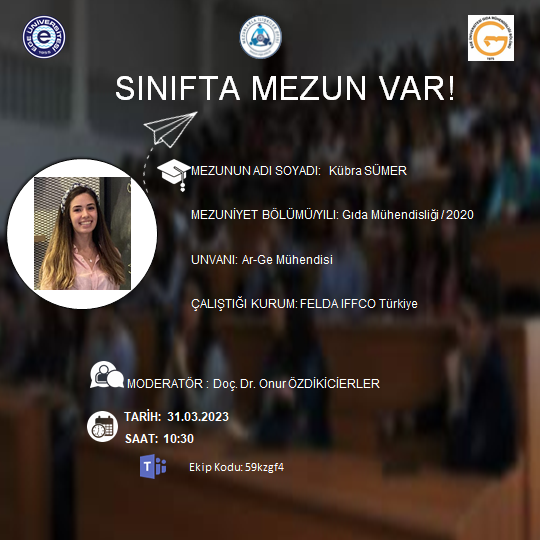 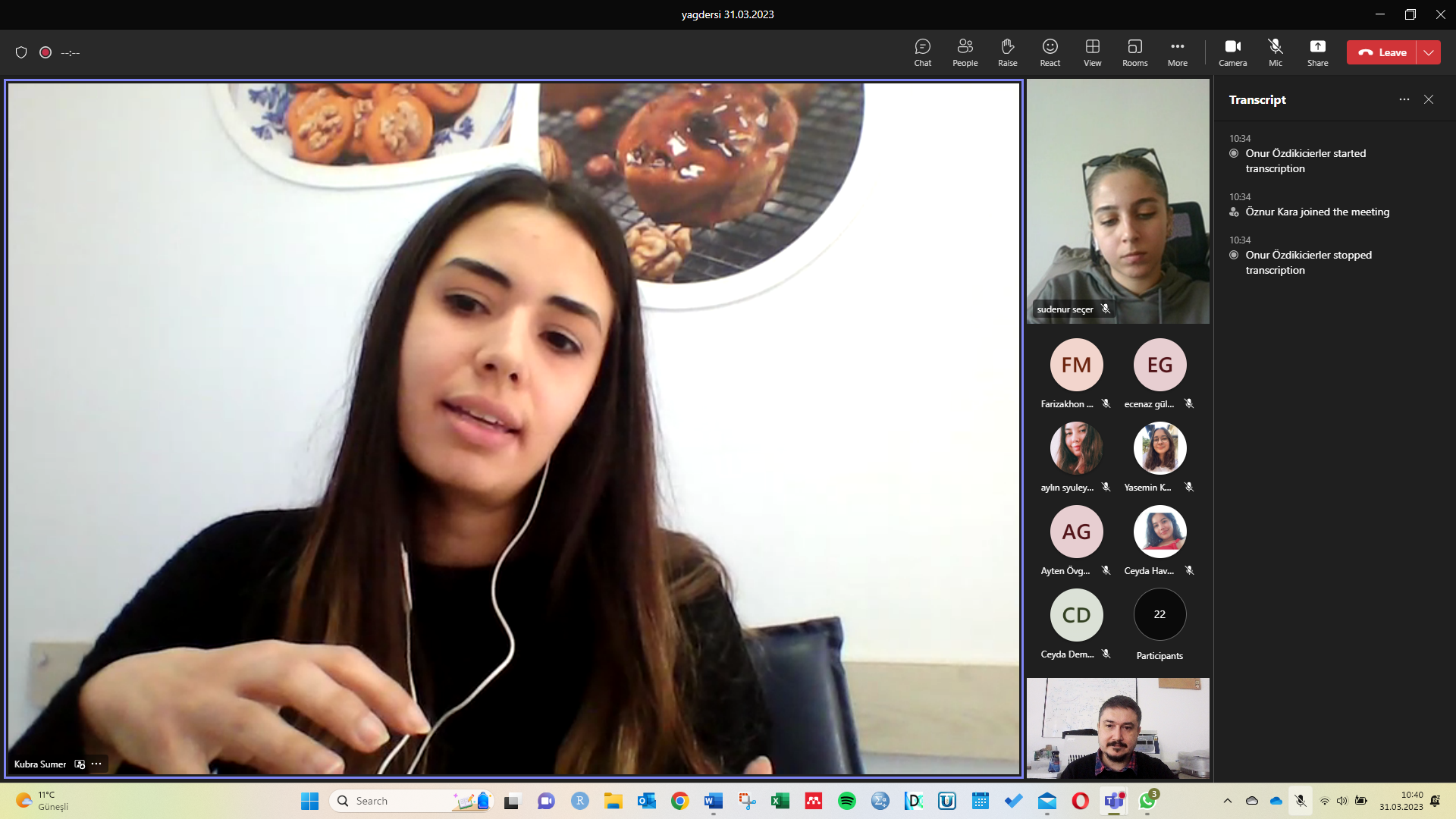 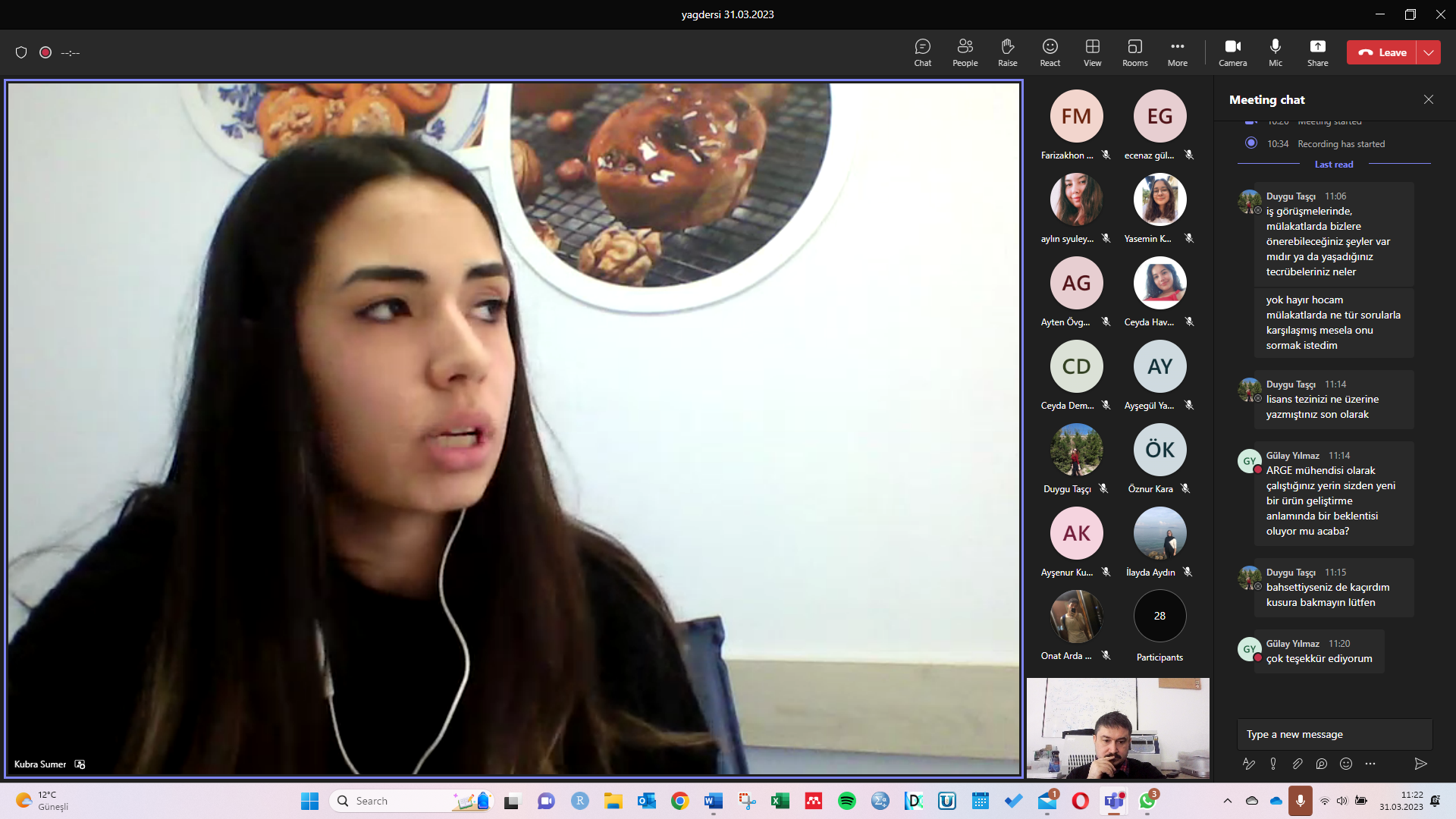 Ege Gıda Müh. MEZUNLAR KOMİSYONUMail adresi:egegidamezunkomisyonu@gmail.comProf. Dr. Hatice KALKAN YILDIRIM ( Komite Başkanı) Prof. Dr. Semih ÖTLEŞProf. Dr. Yeşim ELMACIDoç. Dr. Gülen YILDIZ TURPDoç. Dr. Özlem ESMERArş. Gör. Canan KARTAL